Аппликация «Огоньки на ёлочке» (группа раннего возраста)Подготовила и провела воспитатель Матакова Светлана Александровна 
Цель: Создать праздничное настроение, украсить ёлочку.Задачи:- учить ориентироваться на плоскости листа (право – лево, низ – верх, правый угол и т. д., наклеивать готовые формы (кружки);- развивать воображение, творчество, мелкую моторику, координацию движений пальцев рук, закрепить правильные навыки наклеивания, Формировать умение рассматривать работы, выделять сходство и различия, замечать разнообразие;-воспитывать бережное отношение детей к своему здоровью, аккуратность, усидчивость.Оборудование:1. Заготовка- Елочка.2. готовые формы: кружочки готовые цветные для украшения елочки3. кисть клеевая.4. клеёнка5. тряпочка6. клей7. кружочки- шарики на елочку.Ход занятия:Воспитатель: Ребята! Посмотрите, какая ёлочка – красавица стоит. Подойдём к ней поближе, рассмотрим.(После того, как рассмотрели елочку, дети садятся на стульчики.)Воспитатель: Какой скоро будет праздник? Что украшают перед новым годом? Кто приходит в этот праздник к детям? Что им приносит?Ребята, и ты Зайка, послушайте, стихотворение о ёлке:ЁЛКААх, какой наряд у ёлок!Зелены они всегда.Молодых своих иголокНе роняют никогда.Ах, какой наряд у ёлкиВ день последний декабря!Как среди её иголокПразднично шары горят!Ах, какой наряд у ёлок!Ах, как весел Новый год,Если Дед Мороз весёлыйВсем подарки раздаёт!Воспитатель: А чтобы Зайчику стало всё ясно и понятно, и чтобы у него было праздничное настроение,  давайте каждый из Вас сделает для него ёлочку!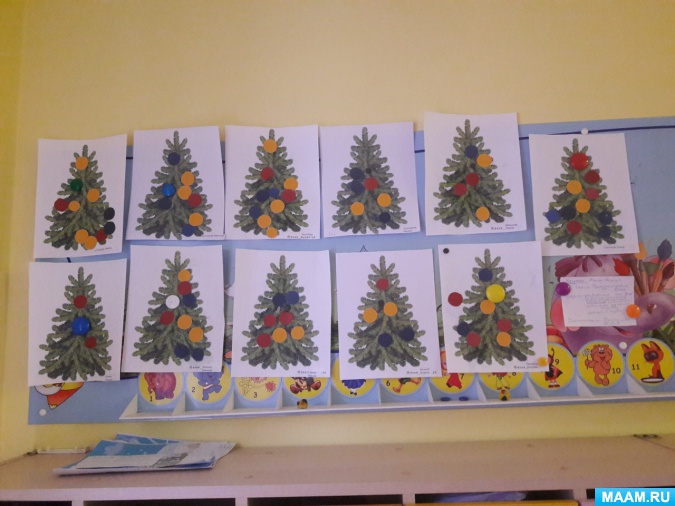 